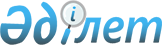 "2016-2018 жылдарға арналған аудандық бюджет туралы" Байзақ аудандық мәслихатының 2015 жылғы 25 желтоқсандағы №48-3 шешіміне өзгерістер енгізу туралыЖамбыл облысы Байзақ аудандық мәслихатының 2016 жылғы 17 мамырдағы № 2-2 шешімі. Жамбыл облысы Әділет департаментінде 2016 жылғы 27 мамырда № 3092 болып тіркелді       РҚАО-ның ескертпесі.

       Құжаттың мәтінінде түпнұсқаның пунктуациясы мен орфографиясы сақталған.

      Қазақстан Республикасының 2008 жылғы 4 желтоқсандағы Бюджет кодексінің 109 бабына, "Қазақстан Республикасындағы жергілікті мемлекеттік басқару және өзін – өзі басқару туралы" Қазақстан Республикасының 2001 жылғы 23 қаңтардағы Заңының 6 бабына  сәйкес және "2016-2018 жылдарға арналған облыстық бюджет туралы" Жамбыл облыстық мәслихатының 2015 жылғы 14 желтоқсандағы №43-3 шешіміне өзгерістер енгізу туралы" Жамбыл облыстық мәслихатының 2016 жылғы 29 сәуірдегі №2-2 шешімінің (нормативтік құқықтық актілерді мемлекеттік тіркеу Тізіліміне №3057 болып тіркелген) негізінде аудандық мәслихат ШЕШІМ ҚАБЫЛДАДЫ:

      1. "2016 – 2018 жылдарға арналған аудандық бюджет туралы" Байзақ аудандық мәслихатының 2015 жылғы 25 желтоқсандағы №48-3 шешіміне (Нормативтік құқықтық актілерде мемлекеттік тіркеу тізілімінде №2880 болып тіркелген, 2016 жылғы 5 қаңтарында аудандық №3-4-5 "Ауыл жаңалығы-Сельская новь газетінде жарияланған) келесідей өзгерістер енгізілсін:  

      1 тармақта:

      1) тармақшада:

      "8 116 862" сандары "8 145 417" сандарымен ауыстырылсын;

      "25 700" сандары "32 031" сандарымен ауыстырылсын;

      "7 409 802" сандары "7 432 026" сандарымен ауыстырылсын;

      2) тармақшада:

      "8 709 013" сандары "8 737 568" сандарымен ауыстырылсын. 

      Аталған шешімнің 1 қосымшасы осы шешімнің 1 қосымшасына сәйкес жаңа редакцияда мазмұндалсын.

      2. Осы шешімнің орындалуын бақылау Байзақ аудандық мәслихатының "Аумақты экономикалық дамыту, қаржы, бюджет, әкімшілік аумақтық құрылым, адам құқығын қорғау мәселелері және жер учаскелерін сатып алу туралы шарттар жобаларын қарау" жөніндегі тұрақты комиссиясына жүктелсін.

      3. Осы шешім әділет органдарында мемлекеттік тіркеуден өткен күннен бастап күшіне енеді және 2016 жылдың 1 қаңтарынан қолданысқа енгізіледі.

 2016 жылға арналған аудандық бюджет
					© 2012. Қазақстан Республикасы Әділет министрлігінің «Қазақстан Республикасының Заңнама және құқықтық ақпарат институты» ШЖҚ РМК
				
      Аудандық мәслихат

      хатшысы

Н. Тлепов
Байзақ аудандық мәслихатының
2016 жылғы 17 мамырдағы
№2-2 шешіміне 1 қосымша Байзақ аудандық мәслихатының
2015 жылғы 25 желтоқсандағы
№ 48-3 шешіміне 1 қосымшаСанаты

Санаты

Санаты

Санаты

сомасы, мың теңге

Сыныбы

Сыныбы

Сыныбы

сомасы, мың теңге

Iшкi сыныбы

Iшкi сыныбы

сомасы, мың теңге

Атауы

сомасы, мың теңге

1. КІРІСТЕР

8 145 417

1

Салықтық түсімдер

679 810

01

Табыс салығы

237 800

2

Жеке табыс салығы

237 800

03

Әлеуметтiк салық

174 500

1

Әлеуметтік салық

174 500

04

Меншiкке салынатын салықтар

222 300

1

Мүлiкке салынатын салықтар

142 000

3

Жер салығы

8 800

4

Көлiк құралдарына салынатын салық

68 000

5

Бірыңғай жер салығы

3 500

05

Тауарларға, жұмыстарға және қызметтерге салынатын iшкi салықтар

30 400

2

Акциздер

14 000

3

Табиғи және басқа да ресурстарды пайдаланғаны үшiн түсетiн түсiмдер

1 900

4

Кәсiпкерлiк және кәсiби қызметтi жүргiзгенi үшiн алынатын алымдар

14 500

07

Басқа да салықтар

810

1

Басқа да салықтар

810

08

Заңдық мәнді іс-әрекеттерді жасағаны және (немесе) оған уәкілеттігі бар мемлекеттік органдар немесе лауазымды адамдар құжаттар бергені үшін алынатын міндетті төлемдер

14 000

1

Мемлекеттік баж

14 000

2

Салықтық емес түсiмдер

1 550

01

Мемлекеттік меншіктен түсетін кірістер

450

5

Мемлекет меншігіндегі мүлікті жалға беруден түсетін кірістер

450

04

Мемлекеттік бюджеттен қаржыландырылатын, сондай-ақ Қазақстан Республикасы Ұлттық Банкінің бюджетінен (шығыстар сметасынан) қамтылатын және қаржыландырылатын мемлекеттік мекемелер салатын айыппұлдар, өсімпұлдар, санкциялар, өндіріп алулар

600

1

Мұнай секторы ұйымдарынан түсетін түсімдерді қоспағанда, мемлекеттік бюджеттен қаржыландырылатын, сондай-ақ Қазақстан Республикасы Ұлттық Банкінің бюджетінен (шығыстар сметасынан) ұсталатын және қаржыландырылатын мемлекеттік мекемелер салатын айыппұлдар, өсімпұлдар, санкциялар, өндіріп алулар

600

06

Өзге де салықтық емес түсiмдер

500

1

Өзге де салықтық емес түсiмдер

500

3

Негізгі капиталды сатудан түсетін түсімдер

32 031

03

Жердi және материалдық емес активтердi сату

32 031

1

Жерді сату

31 331

2

Материалдық емес активтерді сату

700

4

Трансферттердің түсімдері

7 432 026

02

Мемлекеттiк басқарудың жоғары тұрған органдарынан түсетiн трансферттер

7 432 026

2

Облыстық бюджеттен түсетiн трансферттер

7 432 026

Функционалдық топ

Функционалдық топ

Функционалдық топ

Функционалдық топ

сомасы, мың теңге

Бюджеттік бағдарламалардың әкімшісі

Бюджеттік бағдарламалардың әкімшісі

Бюджеттік бағдарламалардың әкімшісі

сомасы, мың теңге

Бағдарлама

Бағдарлама

Атауы

2. Шығындар

8 737 568

01

Жалпы сипаттағы мемлекеттiк қызметтер

586 764

112

Аудан (облыстық маңызы бар қала) мәслихатының аппараты

21 989

001

Аудан (облыстық маңызы бар қала) мәслихатының қызметін қамтамасыз ету жөніндегі қызметтер

21 669

003

Мемлекеттік органның күрделі шығыстары

320

122

Аудан (облыстық маңызы бар қала) әкімінің аппараты

127 411

001

Аудан (облыстық маңызы бар қала) әкімінің қызметін қамтамасыз ету жөніндегі қызметтер

122 296

003

Мемлекеттік органның күрделі шығыстары

5 115

123

Қаладағы аудан, аудандық маңызы бар қала, кент, ауыл, ауылдық округ әкімінің аппараты

370 141

001

Қаладағы аудан, аудандық маңызы бар қаланың, кент, ауыл, ауылдық округ әкімінің қызметін қамтамасыз ету жөніндегі қызметтер

359 050

022

Мемлекеттік органның күрделі шығыстары

11 091

452

Ауданның (облыстық маңызы бар қаланың) қаржы бөлімі

26 027

001

Ауданның (облыстық маңызы бар қаланың) бюджетін орындау және коммуналдық меншігін басқару саласындағы мемлекеттік саясатты іске асыру жөніндегі қызметтер

22 473

003

Салық салу мақсатында мүлікті бағалауды жүргізу

2 500

010

Жекешелендіру, коммуналдық меншікті басқару, жекешелендіруден кейінгі қызмет және осыған байланысты дауларды реттеу

750

018

Мемлекеттік органның күрделі шығыстары

304

453

Ауданның (облыстық маңызы бар қаланың) экономика және бюджеттік жоспарлау бөлімі

18 003

001

Экономикалық саясатты, мемлекеттік жоспарлау жүйесін қалыптастыру және дамыту саласындағы мемлекеттік саясатты іске асыру жөніндегі қызметтер

17 625

004

Мемлекеттік органның күрделі шығыстары

378

458

Ауданның (облыстық маңызы бар қаланың) тұрғын үй-коммуналдық шаруашылығы, жолаушылар көлігі және автомобиль жолдары бөлімі

11 406

001

Жергілікті деңгейде тұрғын үй-коммуналдық шаруашылығы, жолаушылар көлігі және автомобиль жолдары саласындағы мемлекеттік саясатты іске асыру жөніндегі қызметтер

11 406

494

Ауданның (облыстық маңызы бар қаланың) кәсіпкерлік және өнеркәсіп бөлімі

11 787

001

Жергілікті деңгейде кәсіпкерлікті және өнеркәсіпті дамыту саласындағы мемлекеттік саясатты іске асыру жөніндегі қызметтер

11 766

003

Мемлекеттік органның күрделі шығыстары

21

02

Қорғаныс

2 795

122

Аудан (облыстық маңызы бар қала) әкімінің аппараты

2 795

005

Жалпыға бірдей әскери міндетті атқару шеңберіндегі іс-шаралар

2 795

03

Қоғамдық тәртіп, қауіпсіздік, құқықтық, сот, қылмыстық-атқару қызметі

2 000

458

Ауданның (облыстық маңызы бар қаланың) тұрғын үй-коммуналдық шаруашылығы, жолаушылар көлігі және автомобиль жолдары бөлімі

2 000

021

Елдi мекендерде жол қозғалысы қауiпсiздiгін қамтамасыз ету

2 000

04

Бiлiм беру

6 613 545

464

Ауданның (облыстық маңызы бар қаланың) білім бөлімі

1 091 957

009

Мектепке дейінгі тәрбие мен оқыту ұйымдарының қызметін қамтамасыз ету

511 056

040

Мектепке дейінгі білім беру ұйымдарында мемлекеттік білім беру тапсырысын іске асыруға

580 901

123

Қаладағы аудан, аудандық маңызы бар қала, кент, ауыл, ауылдық округ әкімінің аппараты

11 847

005

Ауылдық жерлерде балаларды мектепке дейін тегін алып баруды және кері алып келуді ұйымдастыру

11 847

464

Ауданның (облыстық маңызы бар қаланың) білім бөлімі

4 982 457

003

Жалпы білім беру

4 773 997

006

Балаларға қосымша білім беру

208 460

465

Ауданның (облыстық маңызы бар қаланың) дене шынықтыру және спорт бөлімі

114 070

017

Балалар мен жасөспірімдерге спорт бойынша қосымша білім беру

114 070

466

Ауданның (облыстық маңызы бар қаланың) сәулет, қала құрылысы және құрылыс бөлімі

249 501

021

Бастауыш, негізгі орта және жалпы орта білім беру объектілерін салу және реконструкциялау

249 501

464

Ауданның (облыстық маңызы бар қаланың) білім бөлімі

163 713

001

Жергілікті деңгейде білім беру саласындағы мемлекеттік саясатты іске асыру жөніндегі қызметтер

17 257

005

Ауданның (областык маңызы бар қаланың) мемлекеттік білім беру мекемелер үшін оқулықтар мен оқу - әдiстемелiк кешендерді сатып алу және жеткізу

87 045

007

Аудандық (қалалалық) ауқымдағы мектеп олимпиадаларын және мектептен тыс іс -шараларды өткiзу

500

012

Мемлекеттік органның күрделі шығыстары

0

015

Жетім баланы (жетім балаларды) және ата-аналарының қамқорынсыз қалған баланы (балаларды) күтіп - ұстауға қамқоршыларға (қорғаншыларға) ай сайынға ақшалай қаражат төлемі

22 465

022

Жетім баланы (жетім балаларды) және ата-анасының қамқорлығынсыз қалған баланы (балаларды) асырап алғаны үшін Қазақстан азаматтарына біржолғы ақша қаражатын төлеуге арналған төлемдер

798

029

Балалар мен жасөспірімдердің психикалық денсаулығын зерттеу және халыққа психологиялық – медициналық - педагогикалық консультациялық көмек көрсету

22 625

067

Ведомстволық бағыныстағы мемлекеттік мекемелерінің және ұйымдарының күрделі шығыстары

13 023

06

Әлеуметтiк көмек және әлеуметтiк қамсыздандыру

492 173

451

Ауданның (облыстық маңызы бар қаланың) жұмыспен қамту және әлеуметтік бағдарламалар бөлімі

200 461

005

Мемлекеттік атаулы әлеуметтік көмек

15 002

016

18 жасқа дейінгі балаларға мемлекеттік жәрдемақылар

146 301

025

Өрлеу жобасы бойынша келісілген қаржылай көмекті енгізу

39 158

464

Ауданның (облыстық маңызы бар қаланың) білім бөлімі

1 450

030

Патронат тәрбиешілерге берілген баланы (балаларды) асырап бағу

1 450

451

Ауданның (облыстық маңызы бар қаланың) жұмыспен қамту және әлеуметтік бағдарламалар бөлімі

243 619

002

Жұмыспен қамту бағдарламасы

109 459

004

Ауылдық жерлерде тұратын денсаулық сақтау, білім беру, әлеуметтік қамтамасыз ету, мәдениет, спорт және ветеринар мамандарына отын сатып алуға Қазақстан Республикасының заңнамасына сәйкес әлеуметтік көмек көрсету

16 370

006

Тұрғын үйге көмек көрсету

3 000

007

Жергілікті өкілетті органдардың шешімі бойынша мұқтаж азаматтардың жекелеген топтарына әлеуметтік көмек

16 442

010

Үйден тәрбиеленіп оқытылатын мүгедек балаларды материалдық қамтамасыз ету

6 000

014

Мұқтаж азаматтарға үйде әлеуметтiк көмек көрсету

37 566

017

Мүгедектерді оңалту жеке бағдарламасына сәйкес, мұқтаж мүгедектерді міндетті гигиеналық құралдармен және ымдау тілі мамандарының қызмет көрсетуін, жеке көмекшілермен қамтамасыз ету

51 618

023

Жұмыспен қамту орталықтарының қызметін қамтамасыз ету

3 164

451

Ауданның (облыстық маңызы бар қаланың) жұмыспен қамту және әлеуметтік бағдарламалар бөлімі

45 096

001

Жергілікті деңгейде халық үшін әлеуметтік бағдарламаларды жұмыспен қамтуды қамтамасыз етуді іске асыру саласындағы мемлекеттік саясатты іске асыру жөніндегі қызметтер

41 902

011

Жәрдемақыларды және басқа да әлеуметтік төлемдерді есептеу, төлеу мен жеткізу бойынша қызметтерге ақы төлеу

2 294

021

Мемлекеттік органның күрделі шығыстары

900

458

Ауданның (облыстық маңызы бар қаланың) тұрғын үй-коммуналдық шаруашылығы, жолаушылар көлігі және автомобиль жолдары бөлімі

1 547

050

Қазақстан Республикасында мүгедектердің құқықтарын қамтамасыз ету және өмір сүру сапасын жақсарту жөніндегі 2012 - 2018 жылдарға арналған іс-шаралар жоспарын іске асыру

1 547

07

Тұрғын үй-коммуналдық шаруашылық

112 235

464

Ауданның (облыстық маңызы бар қаланың) білім бөлімі

77 617

026

Жұмыспен қамту 2020 жол картасы бойынша қалаларды және ауылдық елді мекендерді дамыту шеңберінде объектілерді жөндеу

77 617

466

Ауданның (облыстық маңызы бар қаланың) сәулет, қала құрылысы және құрылыс бөлімі

34 320

004

Инженерлік-коммуникациялық инфрақұрылымды жобалау, дамыту және (немесе) жайластыру

18 821

058

Елді мекендердегі сумен жабдықтау және су бұру жүйелерін дамыту

15 499

458

Ауданның (облыстық маңызы бар қаланың) тұрғын үй-коммуналдық шаруашылығы, жолаушылар көлігі және автомобиль жолдары бөлімі

298

016

Елдi мекендердiң санитариясын қамтамасыз ету

298

08

Мәдениет, спорт, туризм және ақпараттық кеңістiк

266 774

455

Ауданның (облыстық маңызы бар қаланың) мәдениет және тілдерді дамыту бөлімі

114 055

003

Мәдени-демалыс жұмысын қолдау

98 746

005

Зоопарктер мен дендропарктердiң жұмыс iстеуiн қамтамасыз ету

4 500

009

Тарихи-мәдени мұра ескерткіштерін сақтауды және оларға қол жетімділікті қамтамасыз ету

10 809

123

Қаладағы аудан, аудандық маңызы бар қала, кент, ауыл, ауылдық округ әкімінің аппараты

2 763

028

Жергілікті деңгейде дене шынықтыру – сауықтыру және спорттық іс-шараларды іске асыру

2 763

465

Ауданның (облыстық маңызы бар қаланың) дене шынықтыру және спорт бөлімі

17 737

001

Жергілікті деңгейде дене шынықтыру және спорт саласындағы мемлекеттік саясатты іске асыру жөніндегі қызметтер

10 735

004

Мемлекеттік органның күрделі шығыстары

360

005

Ұлттық және бұқаралық спорт түрлерін дамыту

2 000

006

Аудандық (облыстық маңызы бар қалалық) деңгейде спорттық жарыстар өткiзу

2 000

007

Әртүрлi спорт түрлерi бойынша аудан (облыстық маңызы бар қала) құрама командаларының мүшелерiн дайындау және олардың облыстық спорт жарыстарына қатысуы

2 642

032

Ведомстволық бағыныстағы мемлекеттік мекемелерінің және ұйымдарының күрделі шығыстары

0

455

Ауданның (облыстық маңызы бар қаланың) мәдениет және тілдерді дамыту бөлімі

55 638

006

Аудандық (қалалық) кiтапханалардың жұмыс iстеуi

55 038

007

Мемлекеттiк тiлдi және Қазақстан халқының басқа да тiлдерін дамыту

600

456

Ауданның (облыстық маңызы бар қаланың) ішкі саясат бөлімі

20 576

002

Мемлекеттік ақпараттық саясат жүргізу жөніндегі қызметтер

20 576

455

Ауданның (облыстық маңызы бар қаланың) мәдениет және тілдерді дамыту бөлімі

13 367

001

Жергілікті деңгейде тілдерді және мәдениетті дамыту саласындағы мемлекеттік саясатты іске асыру жөніндегі қызметтер

10 167

010

Мемлекеттік органның күрделі шығыстары

200

032

Ведомстволық бағыныстағы мемлекеттік мекемелерінің және ұйымдарының күрделі шығыстары

3 000

456

Ауданның (облыстық маңызы бар қаланың) ішкі саясат бөлімі

42 638

001

Жергілікті деңгейде ақпарат, мемлекеттілікті нығайту және азаматтардың әлеуметтік сенімділігін қалыптастыру саласында мемлекеттік саясатты іске асыру жөніндегі қызметтер

14 435

003

Жастар саясаты саласында іс-шараларды іске асыру

27 933

006

Мемлекеттік органның күрделі шығыстары

270

10

Ауыл, су, орман, балық шаруашылығы, ерекше қорғалатын табиғи аумақтар, қоршаған ортаны және жануарлар дүниесін қорғау, жер қатынастары

155 532

462

Ауданның (облыстық маңызы бар қаланың) ауыл шаруашылығы бөлімі

25 963

001

Жергілікте деңгейде ауыл шаруашылығы саласындағы мемлекеттік саясатты іске асыру жөніндегі қызметтер

20 233

099

Мамандардың әлеуметтік көмек көрсетуі жөніндегі шараларды іске асыру

5 730

473

Ауданның (облыстық маңызы бар қаланың) ветеринария бөлімі

30 258

001

Жергілікті деңгейде ветеринария саласындағы мемлекеттік саясатты іске асыру жөніндегі қызметтер

14 728

003

Мемлекеттік органның күрделі шығыстары

240

005

Мал көмінділерінің (биотермиялық шұңқырлардың) жұмыс істеуін қамтамасыз ету

700

006

Ауру жануарларды санитарлық союды ұйымдастыру

5 195

007

Қаңғыбас иттер мен мысықтарды аулауды және жоюды ұйымдастыру

1 500

008

Алып қойылатын және жойылатын ауру жануарлардың, жануарлардан алынатын өнімдер мен шикізаттың құнын иелеріне өтеу

4 695

009

Жануарлардың энзоотиялық аурулары бойынша ветеринариялық іс-шараларды жүргізу

1 000

010

Ауыл шаруашылығы жануарларын сәйкестендіру жөніндегі іс-шараларды өткізу

2 700

463

Ауданның (облыстық маңызы бар қаланың) жер қатынастары бөлімі

14 811

001

Аудан (облыстық маңызы бар қала) аумағында жер қатынастарын реттеу саласындағы мемлекеттік саясатты іске асыру жөніндегі қызметтер

11 811

006

Аудандардың, облыстық маңызы бар, аудандық маңызы бар қалалардың, кенттердiң, ауылдардың, ауылдық округтердiң шекарасын белгiлеу кезiнде жүргiзiлетiн жерге орналастыру

3 000

473

Ауданның (облыстық маңызы бар қаланың) ветеринария бөлімі

84 000

011

Эпизоотияға қарсы іс-шаралар жүргізу

84 000

11

Өнеркәсіп, сәулет, қала құрылысы және құрылыс қызметі

48 768

466

Ауданның (облыстық маңызы бар қаланың) сәулет, қала құрылысы және құрылыс бөлімі

48 768

001

Құрылыс, облыс қалаларының, аудандарының және елді мекендерінің сәулеттік бейнесін жақсарту саласындағы мемлекеттік саясатты іске асыру және ауданның (облыстық маңызы бар қаланың) аумағын оңтайла және тиімді қала құрылыстық игеруді қамтамасыз ету жөніндегі қызметтер

19 744

013

Аудан аумағында қала құрылысын дамытудың кешенді схемаларын, аудандық (облыстық) маңызы бар қалалардың, кенттердің және өзге де ауылдық елді мекендердің бас жоспарларын әзірлеу

28 690

015

Мемлекеттік органның күрделі шығыстары

334

12

Көлiк және коммуникация

237 340

458

Ауданның (облыстық маңызы бар қаланың) тұрғын үй-коммуналдық шаруашылығы, жолаушылар көлігі және автомобиль жолдары бөлімі

237 340

023

Автомобиль жолдарының жұмыс істеуін қамтамасыз ету

237340

13

Басқалар

113168

123

Қаладағы аудан, аудандық маңызы бар қала, кент, ауыл, ауылдық округ әкімінің аппараты

90168

040

"Өңірлерді дамыту" Бағдарламасы шеңберінде өңірлерді экономикалық дамытуға жәрдемдесу бойынша шараларды іске асыру

90168

452

Ауданның (облыстық маңызы бар қаланың) қаржы бөлімі

23000

012

Ауданның (облыстық маңызы бар қаланың) жергілікті атқарушы органының резерві

23000

14

Борышқа қызмет көрсету

0

452

Ауданның (облыстық маңызы бар қаланың) қаржы бөлімі

0

005

Жергiлiктi атқарушы органдардың борышына қызмет көрсету

0

15

Трансферттер

106474

452

Ауданның (облыстық маңызы бар қаланың) қаржы бөлімі

106474

006

Нысаналы пайдаланылмаған (толық пайдаланылмаған) трансферттерді қайтару

8674

007

Бюджеттік алып коюлар

1000

051

Жергілікті өзін-өзі басқару органдарына берілетін трансферттер

96800

16

Қарыздарды өтеу

0

452

Ауданның (облыстық маңызы бар қаланың) қаржы бөлімі

0

009

Жергiлiктi атқарушы органдардың борышын өтеу

0

3. Таза бюджеттік кредит беру

41833

Бюджеттік кредиттер

47722

10

Ауыл, су, орман, балық шаруашылығы, ерекше қорғалатын табиғи аумақтар, қоршаған ортаны және жануарлар дүниесін қорғау, жер қатынастары

47722

462

Ауданның (облыстық маңызы бар қаланың) ауыл шаруашылығы бөлімі

47722

008

Мамандарды әлеуметтік қолдау шараларын іске асыруға берілетін бюджеттік кредиттер

47722

Санаты

Санаты

Санаты

Санаты

Сыныбы

Сыныбы

Сыныбы

ішкі сыныбы

ішкі сыныбы

Атауы

Атауы

5

Бюджеттік кредиттерді өтеу

5889

01

Бюджеттік кредиттерді өтеу

5889

1

Мемлекеттік бюджеттен берілген бюджеттік кредиттерді өтеу

5889

Функционалдық топ

Функционалдық топ

Функционалдық топ

Функционалдық топ

Бюджеттік бағдарламалардың әкімшісі

Бюджеттік бағдарламалардың әкімшісі

Бюджеттік бағдарламалардың әкімшісі

Бағдарлама

Бағдарлама

Атауы

4. Қаржы активтерімен жасалатын операциялар бойынша сальдо

-4100

13

Басқалар

0

452

Ауданның (облыстық маңызы бар қаланың) қаржы бөлімі

0

014

Заңды тұлғалардың жарғылық капиталын қалыптастыру немесе ұлғайту

0

Санаты

Санаты

Санаты

Санаты

Сыныбы

Сыныбы

Сыныбы

ішкі сыныбы

ішкі сыныбы

Атауы

Атауы

6

Мемлекеттің қаржы активтерін сатудан түсетін түсімдер

4100

01

Мемлекеттің қаржы активтерін сатудан түсетін түсімдер

4100

1

Қаржы активтерін ел ішінде сатудан түсетін түсімдер

4100

Функционалдық топ

Функционалдық топ

Функционалдық топ

Функционалдық топ

Бюджеттік бағдарламалардың әкімшісі

Бюджеттік бағдарламалардың әкімшісі

Бюджеттік бағдарламалардың әкімшісі

Бағдарлама

Бағдарлама

Атауы

Атауы

5. Бюджет тапшылығы (профициті)

- 629884

6. Бюджет тапшылығын қаржыландыру (профицитін пайдалану)

629884

Санаты

Санаты

Санаты

Санаты

Сыныбы

Сыныбы

Сыныбы

ішкі сыныбы

ішкі сыныбы

Атауы

Атауы

7

Қарыздар түсімі

47722

01

Мемлекеттік ішкі қарыздар

47722

2

Қарыз алу келісім шарттары

47722

8

Бюджет қаражаттарының қалдықтарының қозғалысы

588051

1

Бюджет қаражатының бос қалдықтары

28261

01

Бюджет қаражатының бос қалдықтары

28261

2

Есепті кезең соңындағы бюджет қаражатының қалдықтары

559790

01

Есепті кезеңнің соңындағы бюджет қаражатының қалдықтары

559790

Функционалдық топ

Функционалдық топ

Функционалдық топ

Функционалдық топ

Бюджеттік бағдарламалардың әкімшісі

Бюджеттік бағдарламалардың әкімшісі

Бюджеттік бағдарламалардың әкімшісі

Бағдарлама

Бағдарлама

Атауы

Атауы

16

Қарыздарды өтеу

5889

452

Ауданның (облыстық маңызы бар қаланың) қаржы бөлімі

5889

008

Жергілікті атқарушы органның жоғары тұрған бюджет алдындағы борышын өтеу

5889

